Política de Protección de DatosEn cumplimiento del Reglamento General Europeo de Protección de Datos (UE) 2016/679, de 27 de abril de 2016, se informa que los datos de carácter personal solicitados y facilitados por usted en este impreso y en la documentación adjunta a esta Convocatoria de Subvenciones son incorporados al Registro de Asociaciones, Fundaciones y Entidades análogas del Ayuntamiento de Alcobendas, no cediéndose datos a terceros, salvo obligación legal.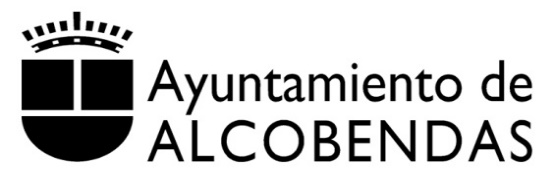 Sello de RegistroSello de RegistroSello de RegistroSello de RegistroSello de RegistroSello de RegistroSello de RegistroSOLICITUD PARA LA CONVOCATORIA DE SUBVENCIONES 2023Asociaciones de Ámbito EducativoSOLICITUD PARA LA CONVOCATORIA DE SUBVENCIONES 2023Asociaciones de Ámbito EducativoSOLICITUD PARA LA CONVOCATORIA DE SUBVENCIONES 2023Asociaciones de Ámbito EducativoSOLICITUD PARA LA CONVOCATORIA DE SUBVENCIONES 2023Asociaciones de Ámbito EducativoSOLICITUD PARA LA CONVOCATORIA DE SUBVENCIONES 2023Asociaciones de Ámbito EducativoSOLICITUD PARA LA CONVOCATORIA DE SUBVENCIONES 2023Asociaciones de Ámbito EducativoSOLICITUD PARA LA CONVOCATORIA DE SUBVENCIONES 2023Asociaciones de Ámbito EducativoSOLICITUD PARA LA CONVOCATORIA DE SUBVENCIONES 2023Asociaciones de Ámbito EducativoSOLICITUD PARA LA CONVOCATORIA DE SUBVENCIONES 2023Asociaciones de Ámbito EducativoSOLICITUD PARA LA CONVOCATORIA DE SUBVENCIONES 2023Asociaciones de Ámbito EducativoSOLICITUD PARA LA CONVOCATORIA DE SUBVENCIONES 2023Asociaciones de Ámbito EducativoSOLICITUD PARA LA CONVOCATORIA DE SUBVENCIONES 2023Asociaciones de Ámbito EducativoSOLICITUD PARA LA CONVOCATORIA DE SUBVENCIONES 2023Asociaciones de Ámbito EducativoSOLICITUD PARA LA CONVOCATORIA DE SUBVENCIONES 2023Asociaciones de Ámbito EducativoSOLICITUD PARA LA CONVOCATORIA DE SUBVENCIONES 2023Asociaciones de Ámbito EducativoSOLICITUD PARA LA CONVOCATORIA DE SUBVENCIONES 2023Asociaciones de Ámbito EducativoSOLICITUD PARA LA CONVOCATORIA DE SUBVENCIONES 2023Asociaciones de Ámbito EducativoSOLICITUD PARA LA CONVOCATORIA DE SUBVENCIONES 2023Asociaciones de Ámbito EducativoSOLICITUD PARA LA CONVOCATORIA DE SUBVENCIONES 2023Asociaciones de Ámbito EducativoSOLICITUD PARA LA CONVOCATORIA DE SUBVENCIONES 2023Asociaciones de Ámbito EducativoSOLICITUD PARA LA CONVOCATORIA DE SUBVENCIONES 2023Asociaciones de Ámbito EducativoSOLICITUD PARA LA CONVOCATORIA DE SUBVENCIONES 2023Asociaciones de Ámbito EducativoDATOS DE LA ASOCIACIÓNDATOS DE LA ASOCIACIÓNDATOS DE LA ASOCIACIÓNDATOS DE LA ASOCIACIÓNDATOS DE LA ASOCIACIÓNDATOS DE LA ASOCIACIÓNDATOS DE LA ASOCIACIÓNDATOS DE LA ASOCIACIÓNDATOS DE LA ASOCIACIÓNDATOS DE LA ASOCIACIÓNDATOS DE LA ASOCIACIÓNDATOS DE LA ASOCIACIÓNDATOS DE LA ASOCIACIÓNDATOS DE LA ASOCIACIÓNDATOS DE LA ASOCIACIÓNDATOS DE LA ASOCIACIÓNDATOS DE LA ASOCIACIÓNDATOS DE LA ASOCIACIÓNDATOS DE LA ASOCIACIÓNDATOS DE LA ASOCIACIÓNDATOS DE LA ASOCIACIÓNDATOS DE LA ASOCIACIÓNNombreNombreCIFCIFCIFCIFCIFDirecciónDirecciónNºPortalBloqueBloqueEscaleraEscaleraPisoPuertaPuertaPuertaPuertaLocalLocalidadLocalidadProvinciaProvinciaCódigo PostalCódigo PostalCódigo PostalCódigo PostalCódigo PostalCódigo PostalTeléfonosTeléfonosTeléfonosTeléfonosFAXFAXFAXCorreo electrónicoCorreo electrónicoCorreo electrónicoCorreo electrónicoDATOS DEL PRESIDENTE DE LA ASOCIACIÓNDATOS DEL PRESIDENTE DE LA ASOCIACIÓNDATOS DEL PRESIDENTE DE LA ASOCIACIÓNDATOS DEL PRESIDENTE DE LA ASOCIACIÓNDATOS DEL PRESIDENTE DE LA ASOCIACIÓNDATOS DEL PRESIDENTE DE LA ASOCIACIÓNDATOS DEL PRESIDENTE DE LA ASOCIACIÓNDATOS DEL PRESIDENTE DE LA ASOCIACIÓNDATOS DEL PRESIDENTE DE LA ASOCIACIÓNDATOS DEL PRESIDENTE DE LA ASOCIACIÓNDATOS DEL PRESIDENTE DE LA ASOCIACIÓNDATOS DEL PRESIDENTE DE LA ASOCIACIÓNDATOS DEL PRESIDENTE DE LA ASOCIACIÓNDATOS DEL PRESIDENTE DE LA ASOCIACIÓNDATOS DEL PRESIDENTE DE LA ASOCIACIÓNDATOS DEL PRESIDENTE DE LA ASOCIACIÓNDATOS DEL PRESIDENTE DE LA ASOCIACIÓNDATOS DEL PRESIDENTE DE LA ASOCIACIÓNDATOS DEL PRESIDENTE DE LA ASOCIACIÓNDATOS DEL PRESIDENTE DE LA ASOCIACIÓNNombreNombreDNIDNIDNIDNIDirecciónDirecciónNºPortalBloqueBloqueEscaleraPisoPuertaPuertaPuertaLocalLocalidadLocalidadProvinciaProvinciaCódigo PostalCódigo PostalCódigo PostalCódigo PostalCódigo PostalTeléfonosTeléfonosTeléfonosTeléfonosFAXFAXCorreo electrónicoCorreo electrónicoCorreo electrónicoCorreo electrónicoEXPONE:Que enterado de la convocatoria efectuada por el Concejal Delegado de Educaciónpresenta la documentación necesaria para optar a dicha convocatoria ySOLICITA:La subvención reflejada en el proyecto adjunto de actividades de la Asociación en 2023, así como la subvención para las actividades de índole sociocultural encuadradas en las fiestas municipales.DIRECCIÓN DE NOTIFICACIÓN (Rellenar solo en el caso que sea distinta a la del solicitante)DIRECCIÓN DE NOTIFICACIÓN (Rellenar solo en el caso que sea distinta a la del solicitante)DIRECCIÓN DE NOTIFICACIÓN (Rellenar solo en el caso que sea distinta a la del solicitante)DIRECCIÓN DE NOTIFICACIÓN (Rellenar solo en el caso que sea distinta a la del solicitante)DIRECCIÓN DE NOTIFICACIÓN (Rellenar solo en el caso que sea distinta a la del solicitante)DIRECCIÓN DE NOTIFICACIÓN (Rellenar solo en el caso que sea distinta a la del solicitante)DIRECCIÓN DE NOTIFICACIÓN (Rellenar solo en el caso que sea distinta a la del solicitante)DIRECCIÓN DE NOTIFICACIÓN (Rellenar solo en el caso que sea distinta a la del solicitante)DIRECCIÓN DE NOTIFICACIÓN (Rellenar solo en el caso que sea distinta a la del solicitante)DIRECCIÓN DE NOTIFICACIÓN (Rellenar solo en el caso que sea distinta a la del solicitante)DIRECCIÓN DE NOTIFICACIÓN (Rellenar solo en el caso que sea distinta a la del solicitante)DIRECCIÓN DE NOTIFICACIÓN (Rellenar solo en el caso que sea distinta a la del solicitante)DIRECCIÓN DE NOTIFICACIÓN (Rellenar solo en el caso que sea distinta a la del solicitante)DIRECCIÓN DE NOTIFICACIÓN (Rellenar solo en el caso que sea distinta a la del solicitante)DIRECCIÓN DE NOTIFICACIÓN (Rellenar solo en el caso que sea distinta a la del solicitante)DirecciónDirecciónNºPortalBloqueEscaleraPisoPuertaPuertaLocalLocalidadLocalidadProvinciaProvinciaCódigo PostalCódigo PostalCódigo PostalFORMA PREFERENTE DE CONTACTOFORMA PREFERENTE DE CONTACTOFORMA PREFERENTE DE CONTACTOCorreo postalTeléfonoFaxCorreo electrónicoRecoger personalmenteOtros mediosFIRMASFIRMASFIRMASFIRMASFIRMASFIRMASFIRMASAlcobendas, aAlcobendas, adede 2023.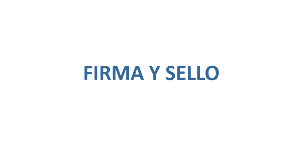 Firma y Sello de la EntidadFirma y Sello de la EntidadFirma y Sello de la EntidadFirma y Sello de la EntidadFirma y Sello de la EntidadFirma y Sello de la EntidadEl Concejal Delegado de EducaciónDEL AYUNTAMIENTO DE ALCOBENDAS